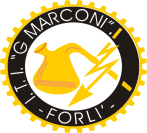 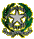 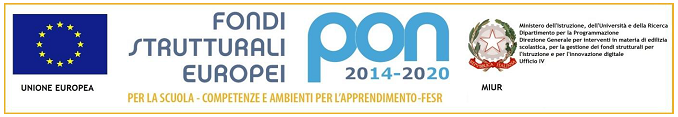 ISTITUTO TECNICO TECNOLOGICO STATALE “ GUGLIELMO MARCONI ”VIALE DELLA LIBERTA’, 14 – 47122 FORLI’ tel. 0543/28620PEC fotf03000d@pec.istruzione.it PEO fotf03000d@istruzione.itSITO WEB www.ittmarconiforli.itCODICE FISCALE 80009470404 – CODICE MECCANOGRAFICO FOTF03000DCODICE UNIVOCO PER FATTURAZIONE ELETTRONICA PA : UF3RZSAMBITO TERRITORIALE EMR0000007PIANO DIDATTICO PERSONALIZZATO PER ALUNNI BESANNO SCOLASTICO:ALUNNO/A:CLASSE:COORDINATORE DI CLASSE:INDICERiferimenti normativiScheda raccolta datiTipologia di bisogno educativo specialeAnalisi della situazione di partenzaStrategie metodologiche e didattiche Firme del P.D.P.1 – RIFERIMENTI NORMATIVI IntroduzioneÈ compito del Consiglio di classe individuare gli studenti con Bisogni Educativi Speciali per i quali è “necessario elaborare un percorso individualizzato e personalizzato, anche attraverso la redazione di un Piano Didattico Individualizzato, e di adottare misure compensative o dispensative, previste dalle disposizioni attuative della Legge 170/2010, meglio descritte nelle allegate Linee guida, nella prospettiva di una presa in carico globale ed inclusiva di tutti gli alunni” (D.M. 27/12/2012). Ove non sia presente certificazione clinica o diagnosi, il Consiglio di Classe motiverà opportunamente, verbalizzandole, le decisioni assunte, sulla base di considerazioni pedagogiche e didattiche. Il Consiglio di Classe definisce gli interventi didattico-educativi ed individua le strategie e le metodologie più utili per realizzare la piena partecipazione degli studenti BES al normale contesto di apprendimento.Normativa di riferimento: Legge 53/2003Legge 170/2010Decreto MIUR 5669 del 12.07.2011 e AllegatoDirettiva Ministeriale 27/12/2012Circolare n. 8 del 06/03/20132 - SCHEDA RACCOLTA DATIDati relativi all’alunnoAlunno:Luogo e data di nascita:Residenza:Cittadinanza:Classe:			Scuola e classe di provenienza:Diagnosi (se presente una valutazione o relazione specialistica): Redatta il:Coordinatore di classe:Caratteristiche del percorso didattico pregresso________________________________________________________________________________________________________________________________________________________________________________________________________________________________________________________________________________________________________________________________________________________________________________________________________________________________________________________________________________________________3 – TIPOLOGIA DI BISOGNO EDUCATIVO SPECIALESvantaggio socio-economico: (alunni seguiti dal servizio famiglia-minori, situazioni segnalate dalla famiglia, rilevazioni dei docenti del Consiglio attraverso l’osservazione diretta)Disagio comportamentale/relazionale: (alunni con funzionamento problematico, definito in base al danno vissuto effettivamente dall’alunno, prodotto su altri e sull’ambiente)Disturbo aspecifico di apprendimento/Borderline cognitivo/Disturbo specifico del linguaggio: (alunni con problemi di controllo attentivo e/o delle attività; studenti con funzionamento intellettivo borderline, alunni con deficit del linguaggio)4 – ANALISI DELLA SITUAZIONE DI PARTENZAOsservazione dell’alunno: motivazioneCaratteristiche del processo di apprendimentoAtteggiamenti e comportamenti riscontrabili a scuolaStrategie utilizzate dall’alunno nello studioSottolinea il testo ed identifica parole–chiave Costruisce schemi, tabelle o diagrammiAffronta il testo scritto in modo tradizionale Affronta il testo scritto con il computer e il correttore ortograficoE’ autonomo nello svolgimento del compito assegnato Necessita di azioni di supportoUsa strategie per ricordare (immagini, linee, colori, riquadrature…)Altro: _______________________________________________Strumenti utilizzati dall’alunno nello studioStrumenti informatici (libro digitale, programmi per realizzare grafici)Fotocopie adattate Utilizzo del PC per scrivereRegistrazioniTesti con immaginiSoftware didatticiAltro: _______________________________________________ Considerazioni/osservazioni dei genitori________________________________________________________________________________________________________________________________________________________________________________________________________________________________________________________________________________________________________________________________________________________________________________________________________________________________________________________________________________________________________________________________________________________________________________________________________________________________________________________________5 – STRATEGIE METODOLOGICHE E DIDATTICHE (Progettazioni di azioni mirate, utilizzando le risorse e le competenze disponibili all’interno o all’esterno della scuola, agendo sull’alunno individualmente, in piccolo gruppo o sull’intero gruppo classe a seconda delle necessità, attraverso il coinvolgimento del Team, del Consiglio di Classe, della famiglia)________________________________________________________________________________________________________________________________________________________________________________________________________________________________________________________________________________________________________________________________________________________________________________________________________________________________________________________________________________________________________________________________________________________________________________________________________________________________________________________________________________________________________________________________________________________________________________________________________________________________Si allegano le parti del Piano Didattico Personalizzato BES curate e sottoscritte da ogni singolo docente relativamente alla propria disciplina.Forlì, _________________6 – FIRME DEL PIANO DIDATTICO PERSONALIZZATOIl Dirigente Scolastico		____________________________________Il coordinatore di classe		____________________________________La Famiglia				____________________________________	L’alunno				____________________________________AdeguataPoco adeguataNon adeguataPartecipazione al dialogo□□□Consapevolezza delle proprie difficoltà□□□Consapevolezza dei propri punti di forza□□□Autostima□□□Condivisione con la classe delle proprie difficoltà□□□Altro:□□□Proprietà linguistica□ difficoltà nella strutturazione della frase□ difficoltà nel reperimento lessicale□ difficoltà nell’esposizione oraleMemoria□ formule, strutture grammaticali, algoritmi, nomi□ categorizzazioni□ sequenze e procedureAttenzione□ attenzione visuo-spaziale□ selettiva□ intensivaAffaticabilità□ Sì□ Poca□ NoPrassie□ difficoltà di esecuzione□ difficoltà di pianificazione□ difficoltà di programmazione e progettazioneAltro: AdeguataPoco adeguataNon adeguataRegolarità frequenza scolastica□□□Accettazione e rispetto delle regole□□□Rispetto degli impegni□□□Accettazione consapevole degli strumenti compensativi e dispensativi (se in uso)□□□Autonomia nel lavoro□□□Altro:□□□